INTRODUCCIÓNLa Secretaría Distrital de Integración Social (SDIS), como entidad encargada de liderar, formular y ejecutar las políticas sociales del Distrito, ha considerado dentro de su misión el fomento de los procesos de producción y gestión del conocimiento, esto con el fin de fortalecer su labor a nivel central y local, aportando elementos relevantes para la toma de decisiones en materia de formulación de política pública distrital y de su implementación a través de los servicios sociales. Este documento presenta los lineamientos básicos para estructurar un proyecto de investigación y presentar sus resultados, en la Secretaría Distrital de Integración Social-SDIS-. Es necesario tener en cuenta, que las investigaciones desarrolladas en el marco de la misión de esta entidad deben aportar conocimiento que fortalezca todas y cada una de las etapas del ciclo de política pública (diseño, planeación, implementación, seguimiento y evaluación). Durante estas etapas, se abarcan elementos estratégicos para la puesta en marcha de planes, programas y proyectos que respondan a las necesidades sociales de la población más vulnerable del Distrito.Bajo esta premisa, los ejercicios investigativos en la entidad deben cumplir con los mínimos metodológicos que aseguren la calidad en los procesos de recolección y análisis de información, así como en la formulación de resultados y conclusiones que se deriven de los mismos.  Para facilitar el logro de este objetivo, la presente guía entrega algunas directrices acerca los elementos metodológicos que deben ser tenidos en cuenta al momento de formular un proyecto de investigación, dar avance a su ejecución o presentar sus resultados. La primera parte del documento aborda las condiciones generales sobre las cuales se formula un proyecto de investigación, las preguntas que se pueden responder para facilitar su elaboración y aquellos aspectos generales que permiten la formulación de un proyecto de investigación. De manera posterior, se describen los lineamientos metodológicos claves para el diseño de investigaciones cuantitativas, cualitativas o mixtas. OBJETIVOPresentar las orientaciones y premisas básicas para la elaboración de un proyecto de investigación al interior de la Secretaría Distrital de Integración Social, sea éste desarrollado por sus servidores, funcionarios o contratistas, o se lleve a cabo en colaboración con universidades o centros de investigación.GLOSARIODato: Es información que brinda acceso a un conocimiento preciso y concreto. Se constituye en un insumo para un proceso de construcción de conocimiento y/o de estadísticas.Indicador: Es una representación cuantitativa o cualitativa medible y verificable objetivamente, que simboliza y sustituye un concepto o variable no observable o medible directamente.Índice: Un índice es una combinación de dos o más variables o de sus indicadores propuestos como procedimiento para cierta variable de la naturaleza indicada anteriormente.Intervalo de confianza: es un rango de valores, entre los cuales se encuentra un valor estimado a partir de una muestra, tal que, si el diseño de muestra es adecuado, incluirá el valor de la población total.Estadística: Se refiere a la ciencia que se encarga de la recolección, análisis e interpretación de datos. Incluye al conjunto de datos que son materia prima para construir estadísticas, así como las metodologías para su tratamiento. Medida: Es un procedimiento que impone parámetros de cantidad, peso, volumen etc., a cualquier cosa, permitiendo evaluar en términos cuantitativos la importancia de un objeto o fenómeno comparándolo con otro de la misma especie que difiere en tamaño. Operacionalización: Proceso a través del cual se define el instrumento con el cual será medida una variable sujeta a investigación. Porcentaje: Es una expresión numérica que sirve para referir el peso relativo que tiene una característica asociada a un dominio.Probabilidad: Es una medida de la posibilidad de observar determinada característica o una situación determinada. Por ejemplo, la probabilidad de la población indígena de vivir en pobreza puede calcularse haciendo uso de métodos simples de conteo o métodos econométricos.Razón: Medida que permite realizar una comparación entre dos cantidades por medio del cociente entre ellas. Ej. Densidad poblacional (habitantes por km2).Tasa: Es una medida que sigue la lógica del método de la razón, pero utiliza algún factor de estandarización (generalmente población), y sirve para comparar unidades con denominadores diferentes. Eje. Tasa de médicos por cada 100 habitantes. Variable: Hace referencia a una característica, propiedad o atributo cualitativo o cuantitativo de interés que puede tomar diferentes valores para los individuos o sujetos de estudio y se refiere a cualquier cosa que pueda ser medida.DESCRIPCIÓN Aspectos previos a la formulación de un proyecto de investigaciónAntes de comenzar una investigación en la SDIS, se hace una validación de chequeo de los siguientes criterios:Diagnóstico de necesidades de producción de conocimiento. Se hace necesario establecer cuándo fue la última vez que se investigó sobre el tema en la Secretaría o qué estudios similares se han realizado en los últimos años.Identificación de problema. A partir del conocimiento experto del área, se identifica el problema sobre el cual se quiere aprender o entender alguna de sus particularidades, esto con el propósito de planear, diseñar, implementar o hacer seguimiento y evaluación de las políticas públicas a cargo del área.5 preguntas (5W). Frente al problema identificado, se responde: ¿Qué sabemos? ¿Qué queremos saber? ¿Por qué queremos saber? ¿Para qué queremos saber? ¿Cómo lo queremos saber? ¿Para cuándo lo queremos saber? Capacidades. Se identifica si el área cuenta con personal y/o recursos para realizar la investigación.Estructura del documento de proyecto de investigación y de informe de resultadosEl protocolo o proyecto de investigación es el documento mediante el cual se orienta y dirige la ejecución de la investigación. En él se describe la etapa de planeación de la investigación, y sirve de guía en las etapas sucesivas de la misma. El documento de informe de resultados debe resumir el proceso de investigación y detallar los hallazgos en relación con el objetivo. El documento debe contener los siguientes aspectos:Portada. Además del título, debe contener toda la información posible para identificar a la oficina responsable de la investigación, a los autores de los documentos, la ciudad y la fecha.Tabla de contenido. Debe generarse automáticamente, para que dé cuenta de los distintos apartes del documento.Título de la investigación. Debe ser corto, preciso y conciso, de tal manera que le de claridad al lector acerca del propósito de la investigación. En el título se deben incorporar las "palabras claves" que permitirán clasificar el documento y buscarlo posteriormente en las bases de datos. Es necesario explicitar en el título la población o universo que será investigado. Resumen. Preferiblemente en español e inglés. Debe dar una idea clara sobre cuál es la pregunta central que la investigación pretende responder y su justificación. Debe hacer explícita la hipótesis (si aplica), los objetivos de la investigación, y debe hacer un breve recuento de los métodos y procedimientos que hacen parte del capítulo de metodología, así como de las principales conclusiones a las que se llegaron por medio de la investigación. Preferiblemente, no debe exceder las 250 palabras.Introducción. Contiene una breve presentación de los antecedentes, el problema que da origen al proyecto, la(s) pregunta(s) de investigación, la justificación de la investigación (un poco más detallada que en el resumen), sus aplicaciones, alcance y aportes; la importancia teórica y social, los antecedentes históricos del problema y su situación actual.Planteamiento del Problema. Un problema está referido a un asunto, hecho o fenómeno que no puede resolverse automáticamente, sino que requiere de una investigación conceptual o empírica. Su formulación implica caracterizarlo, definirlo, enmarcarlo teóricamente y sugerir propuestas de solución para ser demostradas en el caso de la investigación cuantitativa.A continuación, se presenta una secuencia lógica formulada por la Escuela de Ciencias Humanas de la Universidad del Rosario, para el planteamiento del problema: Determinar la magnitud, frecuencia y distribución de los grupos de población afectados por el problema. Establecer cuál es el conocimiento actual sobre el problema y sus causas. Establecer las discrepancias, consensos y evidencias concluyentes que se han creado alrededor del problema. Detallar las posibles formas de resolver el problema que sean propuesto y los resultados que a través de éstas se han obtenido.  Describir las preguntas acerca del problema que no han sido resueltas: ¿Qué no se ha logrado conocer, determinar, verificar, probar? Justificación. La justificación puede escribirse como parte del planteamiento del problema o como una sección aparte. Debe brindar un argumento convincente acerca de la utilidad del conocimiento generado y su aplicabilidad para el contexto local, regional, nacional o institucional. La justificación describe el tipo de conocimiento que se estima obtener y la finalidad que se persigue en términos de su aplicación. Para la construcción de este apartado se pueden responder a las siguientes:¿Cómo se relaciona la investigación con las prioridades de la ciudad establecidas en el Plan Distrital de Desarrollo vigente y del país?¿Qué conocimiento e información se obtendrá?¿Cuál es la finalidad que se persigue con el conocimiento que brindará el estudio?¿Cómo se difundirán los resultados?¿Cómo se utilizarán los resultados y quienes serán los beneficiarios?Hipótesis. Una hipótesis es una especulación informada acerca de la posible relación entre dos o más variables, y se plantea para guiar u orientar una investigación, por tanto, la misma debe ser testeada dentro de la investigación. Para la formulación de hipótesis se debe tener en cuenta:Deben ser específicas y comprensibles.Deben ser el reflejo de una situación real del contexto de investigación.Deben tener relación con el marco conceptual que soporta la investigación.Deben poder ser verificables empíricamente. Esto incluye que existan técnicas viables para dicha verificación.Deben ofrecer una posible solución al problema planteado.Matriz de riesgos. Los riesgos son causas, influencias o circunstancias negativas que atentan contra el desarrollo óptimo de la investigación. La identificación y ponderación oportuna de estas amenazas, permite que se gestionen, mitigando así su ocurrencia. Las siguientes preguntas pueden orientar la construcción de la matriz de riesgos:¿El riesgo es externo o interno?¿Cuál es la probabilidad razonable de ocurrencia de cada uno de los riesgos? (Alta, Media, Baja).¿Qué acciones se pueden desarrollar para mitigarlos? ¿Quiénes son los responsables de las acciones de mitigación?El impacto, si ocurre, es ¿importante o significativo? (impacto alto, medio o bajo).Objetivo general y objetivos específicos. Expresar lo que se desea obtener como resultado de la investigación. Cada objetivo corresponde a un resultado significativo en el camino hacia la resolución de la hipótesis o de la pregunta de investigación. El objetivo general debe mencionar con claridad qué es lo que se pretende describir, determinar, identificar, comparar o verificar. De igual manera, los objetivos específicos son la descomposición y secuencia lógica del objetivo general, y sirven de anticipo del diseño de la investigación.Método, metodología e instrumentos. Explicar con todo detalle cómo se procederá para alcanzar los objetivos planteados. Deberá establecer si la investigación será cuantitativa, cualitativa o mixta. Adicionalmente, deberá definir el sujeto, fenómeno o situación de estudio y los mecanismos de selección.En el marco de la investigación cuantitativa, se debe incluir en la metodología, el diseño de la investigación, la técnica usada para medir las variables de interés. Si hay lugar, especificar la selección y diseño de la muestra, así como sus todas sus especificaciones técnicas (consultar la sección muestreo dentro del análisis cuantitativo). Igualmente, se debe describir el método usado para el análisis de los datos y la justificación de esta elección de acuerdo con el alcance definido de la investigación. En la investigación cualitativa, además de la metodología, se indicarán, las técnicas de recolección de información (encuestas, entrevistas en profundidad, grupos focales, etc.), el cómo y cuándo serán desarrolladas, así como los instrumentos por medio de los cuales se recopilará la información (cuestionario, guía de entrevista, registro de observaciones, guía del moderador del grupo focal, etc.). Durante la investigación, es necesario anexar al documento principal los instrumentos que serán utilizados, sin importar la etapa de construcción en la cual se encuentren. En el caso de requerir la utilización de datos secundarios, es necesario describir las fuentes y el contenido de los datos, aclarando el cómo esta información es pertinente para el estudio.Actividades para garantizar aspectos éticos en la investigación con seres humanos. Remitirse al documento Manual de investigación con personas de la SDIS (MNL-GC-001).Plan de análisis de resultados. En este punto se deben señalar con claridad los métodos y modelos de análisis que se adoptarán de acuerdo con los objetivos propuestos y el tipo de variables cuantitativas o categorías cualitativas dentro de la investigación. De igual manera, en caso de utilizarlos, es necesario describir brevemente los programas o ‘software’ que serán utilizados para analizar los datos.Matriz de investigación o consistencia (investigación cuantitativa) Una vez se completa la elaboración del proyecto de investigación resulta conveniente construir la matriz de investigación o consistencia (MC). La MC es un cuadro que resume de forma adecuada, general y sucinta los elementos básicos del proyecto de investigación, para comprender y evaluar la coherencia y conexión lógica entre el problema, los objetivos, la hipótesis, las variables y la metodología de investigación a realizar. Posibilita el análisis e interpretación de la operatividad teórica del proyecto de investigación y facilita tener una visión general del trabajo. La matriz está conformada por filas y columnas que se organizan de la siguiente manera: Tabla 1 Matriz de investigación o consistenciaFuente: Elaboración propiaCronograma. En el cronograma se establecen las fases y los tiempos en los que se llevará a cabo la investigación. Este cronograma debe reflejar razonablemente la dificultad y la naturaleza de la investigación, permitiendo la organización del tiempo en función de los obstáculos o las oportunidades que se presenten durante el desarrollo del estudio. Debe indicar la duración de la investigación, su fecha de inicio y de terminación, de manera general y por etapas para facilitar su seguimiento.Presupuesto. Realizar una lista de los recursos materiales necesarios para las diferentes etapas del proyecto. Identificar los existentes y los que hay que adquirir. Salarios/honorarios, papelería, equipamiento, gastos de impresión, entre otros. El cual debe estar en concordancia con el análisis de capacidades definido al comienzo.Referencias bibliográficas. Incluir las fuentes que se hayan utilizado durante el desarrollo de la investigación en orden alfabético o en el que la bibliografía consultada ha sido utilizada o citada de acuerdo con las normas que se utilicen (Vancouver, APA, ISO, etc.)Anexos: Instrumentos de recolección de información. Ampliación de otros aspectos. Se debe tener en cuenta que este esquema puede variar de acuerdo con las necesidades de cada investigador y con las particularidades de cada investigación. No obstante, este documento busca estructurar los mínimos que debe tener cualquier ejercicio de investigación.Lineamiento metodológicoDescribir o explicar un fenómeno o hecho de carácter social, con el propósito de producir conocimiento sobre las preguntas que plantea la realidad o realidades sociales, requiere de la definición de la metodología, el método y las técnicas.La metodología en las ciencias sociales establece la manera como se hará la investigación y responde a las preguntas del ¿Quién?, ¿Qué?, ¿Cómo? y ¿Cuándo?, es decir, detalla el método.El método es un procedimiento o conjunto de procedimientos que se utilizan para alcanzar los objetivos de la investigación. Responde a la pregunta ¿cómo se alcanzarán los objetivos planteados?Las técnicas son el medio a través del cual se organiza la investigación para manejar la información y los datos y, en general, para delinear y delimitar su obtención.De acuerdo con la naturaleza de los datos, la investigación puede ser cualitativa o cuantitativa.La investigación, sea cuantitativa, cualitativa o mixta requiere de rigor científico y ético, entendido éste como el respeto que debe asumir quien investiga por los planteamientos teóricos, las etapas y procesos y la coherencia metodológica en la aplicación de diseños y técnicas en concordancia con el respeto por la dignidad, libertad y autonomía de los sujetos participantes, el cual debe asegurarse a través de su consentimiento informado, los beneficios individuales y/o sociales por su participación y la retroalimentación de los resultados obtenidos.Investigación cuantitativaEl análisis cuantitativo, vas más allá del uso de números para comprender los fenómenos sociales. Busca, a partir de la recopilación de datos, encontrar una relación entre la teoría y los resultados observados de una intervención, dando así prioridad al enfoque usado en las ciencias naturales (y en el positivismo en particular) y teniendo una concepción objetivista de la realidad social (Bryman, 2012).Tipos de investigación cuantitativaSegún el objetivo perseguido, las investigaciones cuantitativas pueden clasificarse en exploratorios, descriptivos, correlacionales y explicativos. (Hernández Sampieri, Fernández Collado, & Baptista Lucio, 2006) La caracterización de una investigación en alguno de estos tipos dependerá, por un lado, del conocimiento actual del tema de investigación según la literatura y, por el otro, de la perspectiva que el investigador pretenda dar al estudio. Así mismo una investigación puede abarcar todos los tipos de estudios, dependiendo de sus objetivos. Según el tiempo definido para la realización del estudio pueden ser sincrónicas o transversales, es decir que se refieren al objeto de investigación en un periodo de tiempo.  Estudios exploratoriosSu objetivo es examinar un tema o problema poco estudiado. Sirve para familiarizarse con fenómenos relativamente desconocidos y obtener información sobre la posibilidad de llevar a cabo una investigación más profunda en un contexto, concepto y variable en particular. Es común en situaciones donde existe poca información, pues ayudan a determinar tendencias, identificar áreas, ambientes, contextos y situaciones de estudio.Estudios descriptivosSu propósito es medir o recoger información sobre conceptos o variables de interés. No explica las relaciones entre las variables. Busca especificar propiedades, características y rasgos importantes de cualquier fenómeno estudiado. Se basa en la medición de uno o más atributos del fenómeno de interés. Permiten describir tendencias de un grupo o población y hacer predicciones incipientes o preliminares. Estudios correlacionalesPermiten establecer las relaciones que existen entre dos o más conceptos, categorías o variables mediante un patrón predecible para un grupo o población en un contexto particular. Permiten cuantificar o medir el grado de asociación entre las variables propuestas. De esta manera es posible saber cómo se puede comportar un concepto o variable al conocer el comportamiento de otras variables relacionadas. Es importante aclarar, que las mediciones de las variables a correlacionar provienen de los mismos sujetos de estudio. Cuantos más conceptos se observen en profundidad, se agreguen al análisis y se asocien, habrá un mayor sentido de entendimiento del fenómeno estudiado. Estudios explicativosEstán orientados a dar respuestas sobre las causas de eventos o fenómenos físicos o sociales. Su interés se centra en explicar por qué ocurre un fenómeno y en qué condiciones se manifiesta, generando un sentido de entendimiento sobre el mismo. Diseño de la investigaciónMetodologíaTal como se especificó antes, el análisis cuantitativo, busca determinar una relación entre la teoría y el proceso investigativo, mediante un proceso deductivo, teniendo como base el proceso de investigación que se adelanta en las ciencias naturales. Para esto, es útil tener un marco de análisis tal como se muestra en la Ilustración 1.Ilustración 1 El proceso del análisis cuantitativoFuente: Construcción propia a partir de Siguiendo a , se describen las partes de proceso:Teoría: se define como una explicación sobre regularidades observadas. La teoría permite dar un respaldo y una justificación a la investigación que se desarrolla. En otras palabras, provee un marco conceptual en el cual el fenómeno social pueda ser entendido y los resultados de la investigación puedan ser interpretados. Esto resalta el carácter deductivo de las investigaciones cuantitativas sociales.Hipótesis: es comúnmente usada en investigaciones experimentales.Diseño del estudio: es el marco conceptual para la recolección y análisis de los datos. Su escogencia refleja la prioridad dada a una serie de dimensiones dentro del proceso investigativo. Esto incluye la importancia dada a expresar conexión causal entre variables, generalizar los resultados a grandes grupos de individuos que son objeto de la investigación, entender el comportamiento y su significado en un contexto social específico y tener una apreciación temporal de sus conexiones e interconexiones. Algunos ejemplos de diseños son: diseños experimentales, de datos transversales, longitudinales, casos de estudio y comparativos.  Es importante tener en cuenta que, el diseño del estudio está íntimamente relacionado con la validez externa de la pregunta que se intenta responder y la inferencia que se pueda hacer con el ejercicio. Esto determinará el alcance del estudio.Planear la medición de los conceptos: se refiere a definir la operación mediante la cual los conceptos de interés en la investigación son medidos. La planeación debe estar acorde con el diseño del estudio definido con anterioridad.  Selección del lugar de investigación y de los sujetos y/o respondientes: este proceso requiere tomar dos decisiones 1) el investigador requiere una población apropiada para testear su hipótesis que se vea afectada por el fenómeno, 2) tener una población contraste, con población que no se vea afectada por el tema específico de investigación, pero que sí haga parte del objeto de estudio. Este paso es necesario cuando se va a recoger nueva información. No obstante, en caso de usar información de registros administrativos, este paso y los dos siguientes no deben ser tenidos en cuenta.Administración del instrumento de investigación y de la recolección de los datos: Esto dependerá del tipo de diseño del estudio. Por ejemplo, en un diseño experimental, consiste en levantar información sobre todos los individuos objeto de estudio, llevar a cabo la intervención sobre el grupo de tratamiento, y levantar nuevamente información sobre todos los individuos.Procesar la información: Esto implica convertir la información en datos cuantificables. En otras palabras, es organizar la información para su análisis. Esto puede requerir, por ejemplo, la codificación de alguna información Analizar los datos: esto implica, el uso de herramientas cuantitativas para presentar la información. El objetivo es testear cómo es la relación entre las diferentes variables de análisis. Esto puede ir desde la presentación de correlaciones, hasta la definición de causalidades. Hallazgos y conclusiones: el objetivo es contrastar los resultados del análisis de datos con la hipótesis planteada en la primera parte. Esta sección debe responder a i) ¿La hipótesis se encuentra soportada por los datos? ii) ¿Cuáles son las implicaciones de los hallazgos sobre las ideas teóricas que eran soporte de la investigación? En caso de no partir de una hipótesis Operacionalización: conceptos, dimensiones, indicadores y variables A través de la operacionalización pasamos de un concepto teórico, que manejamos en el planteamiento de la investigación y que generalmente es muy difícil de medir en la realidad directamente, hasta un concepto empírico, transformado por el investigador que sea medible en la realidad social. En este sentido, la operacionalización nos permite señalar el instrumento con el cual será medida una variable   . Por ejemplo, la variable ingreso se define operacionalmente cuando decidimos que será medida con el salario. De acuerdo a ello, para poder plantear una medición cuantitativa debemos pasar por una serie de fases en el proceso de operacionalización:Ilustración 2 Proceso de operacionalización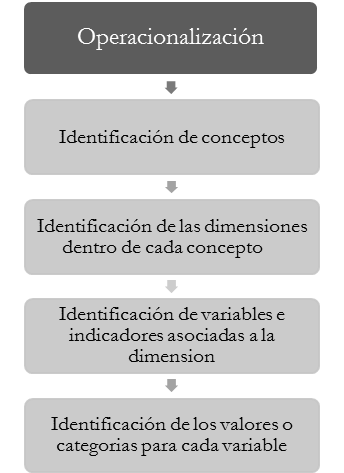 Fuente: Elaboración propiaIdentificación de conceptos Los conceptos son los bloques de la teoría que representan los puntos alrededor de los cuales se conduce la investigación. En otras palabras, los conceptos son las categorías para la organización de ideas y observaciones. Estos conceptos pueden ser sujetos de medición a través de variables, con el fin de proveer una explicación de ciertos aspectos de interés en la investigación. Identificación de las dimensiones dentro de cada conceptoExisten conceptos que son sumamente complejos por lo cual deben separarse lógicamente en dimensiones de diferente naturaleza. Las dimensiones corresponden a aspectos relevantes que en conjunto resumen o integran el concepto, ej. Concepto: Violencia. Dimensiones: Violencia intrafamiliar.Identificación de variables Una variable hace referencia a una característica, propiedad o atributo cualitativo o cuantitativo de interés que puede tomar diferentes valores para los individuos o sujetos de estudio y se refiere a cualquier cosa que pueda ser medida. Las variables se definen en función de los conceptos de interés en la investigación y que nos permiten representar los fenómenos de interés de la población estudiada. La información para la construcción de las variables se obtiene a partir de la recolección de datos, producto de un proceso de medición. Las variables se clasifican en:Cualitativas: se refieren a variables que no pueden ser medidas en términos de cantidad, sino que viene determinada la presencia o no de la propiedad observada, ej. sexo, ocupación, religión.Cuantitativas: hacen referencia a propiedades que pueden ser medidas, tales como la edad, el peso la talla, el salario, la tasa de mortalidad. Etc. Se dividen en continuas y discretas.Continuas: pueden tomar cualquier numérico dentro de un intervalo, ej., talla, peso.Discretas: solo pueden tomar valores enteros o un número finito de valores, ya que la unidad no puede ser fraccionada en unidades decimales ej. Número de hijos, edad.Identificación de indicadoresUn indicador es una representación cuantitativa o cualitativa medible y verificable objetivamente, que simboliza y sustituye un concepto o variable no observable o medible directamente . La selección de indicadores debe lograr representar las propiedades latentes del concepto, para dar cumplimiento al criterio de exhaustividad. Así mismo, la exclusividad debe darse de tal forma que las dimensiones entre sí y las variables asociadas a cada una sean mutuamente excluyentes. Adicionalmente, deben distinguirse al máximo posible los atributos de la variable a medir para cumplir con la condición de precisión . La siguiente tabla resume cuatro criterios que permiten determinar si un indicador es confiable, y por lo tanto útil para el propósito para el cual fue diseñado o formulado (Najera, 2012):Tabla 4 Criterios de calidad de los indicadoresFuente:En la definición de un conjunto de indicadores, éstos deben corresponder al marco teórico definido en la investigación donde se establecen los conceptos que subyacen al fenómeno de estudio. Diferencia entre dato, medida, estadísticas e indicadoresContinuamente se confunde los indicadores con toda clase de datos disponibles, estadísticas y medidas  por lo cual es pertinente aclarar su diferencia:Un dato es información que brinda acceso a un conocimiento preciso y concreto. Se constituye en un insumo para un proceso de construcción de conocimiento y/o de estadísticas.Una medida es un procedimiento que impone parámetros de cantidad, peso, volumen etc., a cualquier cosa, permitiendo evaluar en términos cuantitativos la importancia de un objeto o fenómeno comparándolo con otro de la misma especie que difiere en tamaño.La estadística, se refiere a la ciencia que se encarga de la recolección, análisis e interpretación de datos. Incluye al conjunto de datos que son materia prima para construir estadísticas, así como las metodologías para su tratamiento. Un indicador, es una representación cuantitativa o cualitativa medible y verificable objetivamente, que simboliza y sustituye un concepto o variable no observable o medible directamente.Métodos de cálculo de indicadoresLos indicadores pueden ser medidos a través de métodos simples o complejos, dependiendo de su rigurosidad y complejidad: Métodos simples:Porcentaje: expresión numérica que sirve para referir el peso relativo que tiene una característica asociada a un dominio.Razón: Permite realizar una comparación entre dos cantidades por medio del cociente entre ellas. Ej. Densidad poblacional (habitantes por km2).Tasa: Sigue la lógica del método de la razón, pero utiliza algún factor de estandarización (generalmente población), y sirve para comparar unidades con denominadores diferentes. Eje. Tasa de médicos por cada 100 habitantes. Métodos complejos: Probabilidad: es una medida de la posibilidad de observar determinada característica o una situación determinada. Por ejemplo, la probabilidad de la población indígena de vivir en pobreza puede calcularse haciendo uso de métodos simples de conteo o métodos econométricos.Usos de los indicadores En la investigación, los indicadores son frecuentemente usados en la formulación de líneas de base y procesos de seguimiento, monitoreo y evaluación. Línea de base: Puede definirse como un conjunto de indicadores estratégicos seleccionados para el seguimiento, evaluación y rendición de cuentas a políticas públicas, planes, programas y proyectos a través de información estadística sistematizada, oportuna y confiable que facilita la gestión óptima en instancias directivas y la toma de decisiones . Son usados para establecer una situación inicial o punto de comparación que permitan medir el logro de los objetivos establecidos en una política, programa, proyecto, intervención, etc. Seguimiento, monitoreo y evaluación: Este conjunto de indicadores usualmente se diseñan en función de la cadena de valor de los planes, programas, proyectos o intervenciones, permitiendo medir el desempeño en las actividades y logros propuestos. Contempla, entre otros, indicadores de proceso, de resultado y de impacto. Este tipo de indicadores son tenidos en cuenta durante el proceso de investigación para evaluar alguno de los aspectos de la cadena de valor.Dentro del proceso de seguimiento, es relevante definir el tipo de acumulación de los indicadores que será utilizados. Esto es, definir la forma en que se calculan los avances de un indicador respecto a una meta. Esta acumulación puede ser de flujo, acumulada, de capacidad, de reducción, y stock. Para ampliar esta información se sugiere consultar .ÍndicesUn índice es una combinación de dos o más variables o de sus indicadores propuestos como procedimiento para cierta variable de la naturaleza indicada anteriormente. Con un índice se construye una escala de medida de una variable que indica la existencia en mayor o menor grado del componente que se desea medir. A través de un índice se sintetizan los datos, produciendo nueva información que explica o da significado al fenómeno observado . Un índice está representando por los indicadores que se utilizan en la definición operacional de una variable. Por ejemplo, un índice de posición socioeconómica sería la combinación de valores o ponderaciones asignados a categorías distinguidas como la ocupación y educación . Los índices se emplean particularmente cuando se requiere estratificar u ordenar aquello que se está midiendo. MuestreoConceptos básicosCuando dentro del proceso de investigación se ha decidido capturar información sobre la población objetivo, es necesario definir a quiénes se les aplicarán los instrumentos definidos con anterioridad. Dado que entrevistar al total de la población a la cual se quiere estudiar, puede superar las capacidades técnicas y económicas de los recursos destinados a la investigación, es necesario muestrear a la población (Bryman, 2012). Antes de pasar a la definición del proceso de muestro, se debe elegir las unidades de análisis. Es decir, quienes son los sujetos, objetos, sucesos o comunidades de estudio (Sampieri, Collado, & Lucio, 2006). Esto dependerá de las preguntas a las cuales la investigación está buscando responder. Es decir, el objetivo de la investigación debe concordar con la unidad de análisis. Siguiendo con la definición del diseño de muestro, este debe responder al uso que se le dará a la información. Es probable que, al levantar información, se busque poder generalizar estos resultados a toda la población que es objeto de estudio, es decir tener una muestra representativa. Una muestra representativa es aquella que refleja la población con exactitud, de tal manera que es un microcosmos de la población (Bryman, 2012).Cuando las personas seleccionadas para aplicar los instrumentos no responden a un adecuado diseño, se puede tener una muestra sesgada.  Es decir, una muestra que no representa a la población. Esto ocurre cuando una parte de la población objetivo tiene una probabilidad pequeña o cero de ser seleccionada. Existen tres fuentes de sesgo: no usar una método probabilístico o aleatorio para la selección de la muestra, que el marco muestral no sea el adecuado o que una vez definido el diseño muestral, algunos miembros seleccionados decidan no participar. Otro elemento que se debe tener en cuenta en el proceso de muestreo es el error de muestra. Este es el error en las conclusiones derivadas de la investigación, debido a las diferencias entre la muestra seleccionada y la población de la que se selecciona. Aunque este error no se elimina con el uso de un muestro probabilístico, es la mejor herramienta para minimizarlo. Adicionalmente cuando se hace uso de un muestreo probabilístico, se pueden hacer test de significancia estadística que permiten hacer inferencia sobre la población. Tipos de muestreosLos tipos de muestras probabilísticas son:Muestra aleatoria simple: En esta cada unidad de la población tiene la misma probabilidad de ser seleccionada. Para llevar a cabo esta metodología, se debe definir la población, seleccionar el marco muestral, decidir el tamaño de la muestra, usar algún programa de aleatorización que seleccione los participantes a ser encuestados. Muestra aleatoria estratificada: Este muestro realiza el mismo proceso que una muestra aleatoria simple, pero al interior de unos grupos que son de interés dentro de la investigación. El objetivo es que estos grupos mantengan las mismas proporciones en la muestra que dentro del universo poblacional. Adicionalmente este tipo de muestra acepta más de un criterio de estratificación. Muestra multietápica y por conglomerados: En este caso la aleatorización se lleva a cabo por unidades. Es decir, se definen unidades de aleatorización, de la más general a la más particular y sobre cada una de ellas se lleva a cabo un proceso de aleatorización. Por otro lado, existen muestras no probabilísticas o dirigidas, en este caso la selección de la muestra no responde a un proceso de aleatorización, sino que las unidades a ser encuestadas son elegidas mediante algún criterio específico a la investigación. Este diseño, puede ser útil en investigaciones exploratorias, no obstante, los resultados obtenidos a partir de este tipo de diseños no son generalizables a toda la población. Tamaño de muestraFinalmente, otro elemento a tener en cuenta dentro de este proceso es la definición del tamaño de muestra, la pregunta detrás es: ¿cuál es el menor número de unidades muestrales que necesito para conformar una muestra (n) que me asegure un determinado nivel de error estándar, digamos menor de 0.01? (Sampieri, Collado, & Lucio, 2006). Es decir que tan alejadas estarán las mediciones de la muestra, frente a las del universo muestral. Por ejemplo, si establecemos un error estándar de 0.01, estamos exigiendo que, en la muestra de 100 casos, 99 veces mi predicción sea correcta y que las estimaciones sobre la muestra, estén en los intervalos de confianza del valor poblacional.Recolección de informaciónEn el proceso de identificación de fuentes de información, encontramos información primaria y secundaria : Información primaria: Es aquella que es de proviene de su fuente original, sin transformaciones. Proviene de la generación y recolección que se realiza directamente sobre el objeto de estudio. Por ejemplo, las bases de datos de los censos de población, los microdatos de las encuestas, los registros administrativos (como el catastro) o información original de algún trabajo cualitat ivo. En este sentido, es altamente recomendable utilizar, en la medida de lo posible, información primaria, ya que reduce riesgos de sesgos o error en los cálculos.Información secundaria: Es aquella información que surge como resultado de algún proceso de transformación de la información primaria y, generalmente, ya incluye una carga conceptual en su cálculo. Corresponde a aquella información que ha sido recopilada en otras investigaciones con propósitos diferentes. Criterios para la selección de un instrumento de medición Un instrumento de medición debe reunir tres requisitos: confiabilidad, validez y objetividad. Esto con el fin de contar con un instrumento de medición que permita responder de manera adecuada la pregunta de investigación. En esta sección se hará una breve descripción de estos términos no obstante se aconseja ampliar esta información en (Sampieri, Collado, & Lucio, 2006) (Bryman, 2012). La confiabilidad se refiere a la consistencia en la medición de un concepto (Bryman, 2012). En otras palabras, es el grado en que su aplicación repetida sobre el mismo sujeto de estudio, produce los mismos resultados (Sampieri, Collado, & Lucio, 2006). Para testear la confiabilidad se utilizan diferentes técnicas i) medida de estabilidad, ii) método de formas alternativas o paralelas, iii) método de mitades partidas y iv) medidas de consistencia interna.Por su parte, la validez se refiere a si un indicador, definido para medir un concepto, efectivamente mide tal concepto (Bryman, 2012).  La pregunta que se intenta responder en este caso, es ¿Está midiendo lo que cree que está midiendo? Si es así, su medida es válida; si no, evidentemente carece de validez. (Sampieri, Collado, & Lucio, 2006). La validez está relacionada con la validez de contenido, validez de criterio y validez de constructo. La primera se refiere al grado que un instrumento refleja un dominio específico del contenido de lo que se mide, la validez de criterio es su comparación con algún criterio externo que pretende medir lo mismo y la validez de constructo es desde el modelo teórico empírico que subyace a la variable de interés. Siguiendo a (Sampieri, Collado, & Lucio, 2006) existen diferentes factores que pueden afectar la confiabilidad y la validez. El primero es la improvisación, tomarse la elección del instrumento d medición a la ligera.  EI segundo factor es que a veces se utilizan instrumentos desarrollados en el extranjero que no han sido validados para nuestro contexto: cultura y tiempo. Otro factor, es que en ocasiones el instrumento resulta inadecuado para las personas a quienes. Un cuarto factor está relacionado con los estilos personales de los sujetos participantes. Un quinto factor que puede influir está constituido por las condiciones en las que se aplica el instrumento de medición. Un último problema, es la falta de estandarización.Finalmente, la objetividad se refiere al grado en que el instrumento es permeable a la influencia de los sesgos y tendencias de los investigadores que lo administran califican e interpretan. Es importante contar con la opinión de otro experto en el tema objeto de investigación, para ratificar la objetividad del instrumento.Medición: Técnicas de recolecciónEn la recolección de información primaria para investigaciones cuantitativas se emplean principalmente los siguientes instrumentos de recolección: El cuestionarioConsiste en un conjunto de preguntas relacionadas con una o más variables o aspectos a medir, el cual debe ser preparado cuidadosa y sistemáticamente siguiendo los intereses de la investigación, y que puede ser aplicado en formas variadas (grupos, presencial, virtual, vía correo electrónico, etc.). La principal diferencia con la entrevista radica en que hay poca relación directa entre los sujetos que lo diligencian y la persona que los aplica, puesto que la persona encargada de su aplicación se limita a presentarlo y dar lineamientos para su diligenciamiento o cuando se envía correo electrónico la relación se limita a la carta de presentación solicitando su diligenciamiento . El cuestionario se construye de la siguiente manera : A partir de la operacionalización de conceptos se obtienen las variables y las categorías o indicadores para cada una de ellas.Se organizan las variables por bloques y se les da un orden lógico.Se redacta el cuestionario definitivo.La entrevistaEs un método diseñado para obtener respuestas verbales, en el que un entrevistador aplica un cuestionario a los sujetos participantes de manera presencial o telefónica . A diferencia de las investigaciones cualitativas, las investigaciones cuantitativas se caracterizan por utilizar principalmente la entrevista estructurada. En la entrevista estructurada (o entrevista estandarizada) el objetivo de investigador es colocar al entrevistado dentro de esquemas de preguntas preestablecidas. Tienen una característica fundamental: a todos los entrevistados se les realizan las mismas preguntas, de la misma forma y en el mismo orden, las respuestas que se reciben son registradas de la misma forma. Esto permite la posibilidad de comparar y distribuir a los sujetos en función de sus respuestas a la entrevista. Sin embargo, el entrevistado tiene plena libertad para responder. Dicho en otras palabras se trata de un cuestionario de preguntas abiertas. La encuestaEs la técnica de recolección de datos más usual en investigación cuantitativa. Esta técnica permite obtener información sobre una población a partir de una muestra representativa, a través del uso de un cuestionario estructurado, cuyas preguntas suelen ser cerradas en su mayoría. En las preguntas cerradas las categorías de respuesta son definidas a priori por el investigador, las cuales se les muestran al entrevistado, quien debe elegir la opción que más se adecúe a su respuesta. Si bien las respuestas son fáciles de codificar y de analizar, no siempre las categorías recogen todas las posibles opciones de respuesta que puede llegar a tener una pregunta. Es importante aclarar que la encuesta abarca no solamente el diseño del cuestionario, sino también el trabajo de campo para su aplicación y el procesamiento de la información obtenida; adicionales a los aspectos metodológicos definidos en el diseño de la investigación como el diseño muestral . Análisis e interpretación de información (D) El tipo de análisis de datos que se pueden adelantar dependerá del diseño de estudio y a las preguntas que busca responder la investigación. Dado lo anterior, las técnicas de análisis de datos que se usarán deberán definirse al inicio de la investigación. Esto se debe principalmente a dos razones: i) las técnicas usadas en el análisis de datos deben corresponder con el tipo de variables recogidas por los instrumentos ii) el tamaño y naturaleza de la muestra afecta el tipo de técnicas que se pueden utilizar. Las técnicas para el análisis de datos se pueden dividir en tres categorías, sin embargo, para ampliar la información sobre estas se sugiere revisar (Bernal & Peña, 2011) (Hardy & Bryman, 2009). Análisis univariado: son los análisis que se hacen para entender la evolución de una variable en el tiempo. Incluye, tablas de frecuencias y tablas con resumen de estadísticas como  la media, la desviación, etc.Análisis bivariado: Busca encontrar relaciones entre variables, es decir, encontrar evidencia sobre el efecto de una variable sobre otro conjunto de variables. El tipo de técnica usada depende de la naturaleza de las variables utilizadas. Es importante recalcar que en este caso se encuentran correlaciones, pero no necesariamente causalidades. Es decir, no se puede inferir que una variable cause a otra.Análisis multivariado: El análisis se hace entre 3 o más variables. El objetivo de este análisis es encontrar causalidades. Para lograrlo, es necesario contar con un diseño adecuado del programa, además con datos que permitan este análisis.Investigación cualitativaLa investigación cualitativa produce datos descriptivos que interpretan hechos y relatos de la compleja y cambiante realidad humana y social dentro de su propio contexto histórico-cultural y su marco de referencia . Como particularidad, la investigación cualitativa se realiza en interacción con los sujetos y grupos sociales que investiga, construyendo una relación a través de prácticas de investigación incluyentes . Unas de sus principales fortalezas son su flexibilidad y su capacidad de adentrarse en el otro y sus contextos socioculturales.Algunos aspectos relevantes de la investigación cualitativa:No parte de hipótesis.Siguen un diseño flexible.Las personas o los grupos son holísticos, no reducibles a variables.No es intrusiva. El uso de técnicas es sensible a las necesidades de las personas y se ajustan de acuerdo con tal consideración.Todas las perspectivas son valiosas.Siguen lineamientos orientadores, no reglas.Criterios orientadores de la validez de la investigación cualitativa Más que buscar planteamientos correctos, la investigación cualitativa se centra en la coherencia de los sus hallazgos; en tal razón, la precisión de sus datos está sustentada en procedimientos rigurosos en función de los objetivos, aunque flexibles al contexto de su producción.Si bien, hay debates académicos sobre los criterios de validez de las investigaciones cualitativas, a continuación, se presentan algunos criterios que pueden considerarse orientadores: credibilidad, apertura y publicidad, y calidad en la transcripción de los datos.La credibilidad en una investigación cualitativa se verifica cuando las descripciones e interpretaciones se apoyan, entre otros aspectos, en transcripciones de relatos, apego a las notas de campo, en la discusión de los resultados con otros investigadores, revisando los resultados con las personas observadas o entrevistadas, cristalizando o haciendo observación continua. Otro aspecto que se considera relevante es el reconocimiento y experiencia de quien investiga. En este sentido, una investigación resulta creíble cuando los resultados se aproximan al fenómeno observado. ,, .La apertura y publicidad dan cuenta de la transparencia y detalle en la presentación del proceso de investigación, desde la construcción de la pregunta de investigación, las técnicas y características de las personas observadas o entrevistadas para la producción de los datos y el análisis e interpretación de los datos.La calidad en la transcripción de los datos es un aspecto de especial consideración para su interpretación, dado que pueden presentarse dificultades por el uso de palabras o frases con significados distintos de región a región o entre grupos sociales o cuando se usan términos desconocidos, los cuales deben ser interpretados en el contexto sociocultural de las personas consultadas.Métodos de investigación cualitativaDe acuerdo con el objeto de estudio se establece el método, es decir, está delimitado por la naturaleza del problema de investigación.Las corrientes epistemológicas que influyen más en la investigación cualitativa son: la Hermenéutica en tanto busca interpretar los significados de las diferentes expresiones humanas conservando su singularidad  y la Fenomenología, que busca comprender la realidad subjetiva de los fenómenos sociales a parir del sentido que las personas observadas y entrevistadas les otorgan.En este contexto, el método cualitativo conjuga una serie de métodos que comparten fundamentos teóricos y metodológicos para intentar conocer el mundo social desde las perspectivas de las propias personas. Algunos de estos métodos son la etnografía, la hermenéutica, estudio de caso y la investigación-acción. Etnografía/Investigación etnográficaEl aporte de este método es la interpretación y explicación del comportamiento de las personas, sus relaciones sociales y sus interacciones con el contexto en que se desarrollan. Para hacer etnografía, quien investiga se adentra en el grupo por prolongados periodos de tiempo, de manera que logre aprender su lenguaje y costumbres como insumo para describir su vida social desde el mismo lenguaje de quienes participan. El propósito etnográfico tiene como alcance la descripción de la cultura HermenéuticaMétodo utilizado para estudiar la acción humana en la práctica cotidiana, como fenómeno complejo y ambiguo, para comprender a qué propósitos e intereses sirve esa acción. A diferencia de otros métodos, el análisis se hace a partir de la experiencia práctica y no desde supuestos teóricos, causales o racionales previos.Estudio de casoUn caso puede estar constituido por una sola persona o por un grupo específico de personas. Como método, el estudio de caso puede utilizar herramientas cuantitativas o cualitativas. Desde el enfoque cualitativo, analiza la conducta de las personas involucradas en el fenómeno estudiado, buscando comprender sus dinámicas en contextos particulares. El estudio de caso sirve como escenario para el desarrollo de múltiples técnicas de trabajo de campo,  recolección de información y  análisis. De acuerdo con Saldaña (2011), el estudio de caso se enfoca solamente en una unidad de análisis, sea una persona, un grupo, un evento, una organización, etc, y la selección del caso puede ser deliberada por su carácter único, o estratégica pues el caso representa características típicas de otros que se encuentran en condiciones similares.  Investigación-Acción-Participación (IAP)Más que generar nuevo conocimiento, la investigación-acción-participación busca cuestionar de manera explícita las prácticas sociales con el propósito de reconstruirlas desde la comprensión profunda de sus problemas, en un proceso vinculante de cambio y conocimiento. El cambio esperado a partir de la investigación, se logra con más de un ciclo de investigación-acción, considerando a todas las partes involucradas en la formulación de propuestas de mejoramiento de la realidad social que es objeto de estudio.  Fases de la investigación cualitativaEl proceso de indagación en la investigación cualitativa es circular entre el marco teórico, los hallazgos, las categorías de análisis y las preguntas, no es lineal. Algunos autores incluso plantean que se deben hacer ajustes a los objetivos durante el proceso; no obstante, esto no es recomendable cuando los recursos son limitados, por lo que se hace necesario plantear límites para dar cierre a la indagación y sistematización de la información.Una guía básica como lineamiento para la realización de una investigación, implica algunos pasos, que pueden proponerse en las siguientes dos rutas:Tabla 2 Fases de la investigación cualitativaFuente: Elaboración propiaSin embargo, dado el carácter flexible de la investigación no existe un proceso estandarizado para su desarrollo, ya que éste dependerá del investigador y sus habilidades para diseñar e ir ajustando los instrumentos de acuerdo con el transcurrir del estudio.En términos de los procesos cognitivos que se relacionan de manera directa con las fases de la investigación cualitativa, se plantean las siguientes: comprehensión, síntesis, teorización y recontextualización. Aunque la forma que adopten cada uno de estos pasos puede variar de acuerdo con factores como la pregunta de investigación, la orientación del investigador a la investigación y el contexto del estudio, este conjunto de pasos ayuda a representar una serie de procesos intelectuales a través de los cuales los “datos crudos” son tomados en cuenta, se examinan y se reformulan para convertirse en un producto de investigación.Comprehensión: Es la búsqueda y aprendizaje completo, detallado, coherente y rico sobre todo lo que debe conocerse acerca del objeto de estudio, a través de un proceso de conocimiento sin juicios previos.Síntesis: Es la concreción de varios relatos, experiencias o casos para describir de acuerdo con el objeto de estudio, los modelos típicos, las conductas o respuestas de las personas observadas o entrevistadas a partir de la identificación de factores, aspectos significativos o hallazgos.Teorización: En la investigación cualitativa, la teoría es desarrollada como un proceso de construcción de explicaciones alternativas a partir de la confrontación de los datos con los planteamientos teóricos iniciales.. Es la búsqueda de las relaciones que hay entre la comprensión en profundidad de la teoría y los hallazgos, a través de una reflexión crítica para develar redes de significados relevantes de las situaciones estudiadas.Recontextualización: Un aporte valioso de la investigación cualitativa es el aporte de nuevas teorías que puedan ser aplicables a otros contextos y a otras poblaciones con el propósito de aportar a procesos de cambio social. Es así como la recontextualización en investigación, es un proceso que permite trasladar un aprendizaje o hallazgo de un contexto a otros más amplios desde el punto de vista social, político, religioso, histórico y estético.Elección de los participantes en un estudio cualitativoEn el marco de la investigación cualitativa se ha denominado a este proceso como muestreo selectivo, de juicio o intencional, pues lo que se pretende obtener del número de personas o grupos definidos, es la información amplia, profunda e intensiva sobre el fenómeno de interés. El fundamento de este proceso no es la medición, sino la comprensión de fenómenos y realidades sociales en toda su complejidad. De acuerdo con esta aproximación, cada sujeto o unidad de observación es cuidadosa e intencionalmente seleccionada, ya que puede ofrecer la mayor riqueza de información acerca de la situación que es de interés en la investigación (Martínez-Salgado, 2011, p. 615). Es así como desde la investigación cualitativa es posible trabajar con un número relativamente pequeño de unidades de análisis, incluso con un solo caso, teniendo en cuenta que el contexto social, histórico y cultural que ocupan los participantes de la investigación adquiere una importancia significativa dentro del estudio. De acuerdo con  es posible seleccionar la muestra de acuerdo con los siguientes criterios:Máxima variación: Se busca la diversidad extrema entre sujetos o unidades de análisis que mantengan una distribución adecuada de características.Bola de nieve/enlaces en red: La selección se lleva a cabo de acuerdo con la temática, pero son los mismos participantes quienes refieren a otros ya que comparten características o rasgos similares.Caso extremo: Se seleccionan los casos que tienen un rasgo o característica exacerbada que es de interés para la investigación. Caso típico: Se establecen previamente los rasgos básicos y necesarios que son objeto de estudio y se seleccionan a los participantes de acuerdo con éstos.Caso único: Se elige a un sujeto o una unidad de análisis por contener una combinación de características inusual.Caso negativo: Se selecciona a los sujetos o unidades que signifiquen una excepción evidente en un determinado conjunto de relaciones sociales.Otros autores exponen que en ocasiones la flexibilidad de la investigación cualitativa permite establecer diseños de muestreo secuencial, en los que la selección se realiza gradualmente, pues el propósito del estudio es la generación de teoría, o porque la integración de la muestra se decide de manera paralela al avance de la investigación; entre ellos se cuentan el muestreo teórico o basado en la teoría. SaturaciónSe llega al punto de saturación cuando se ha escuchado una cierta cantidad de ideas u opiniones, y con cada nuevo análisis no aparecen otros elementos. No obstante, es la habilidad del investigador la que permite identificar el punto en el que se debe continuar la exploración de nuevos datos o se debe detener la inclusión de otras unidades de observación, pues se cuenta con información suficiente para hacer generalizaciones, cuando éstas correspondan . La saturación del conocimiento se genera cuando se han establecido las pautas estructurales particulares de un determinado conjunto de procesos sociales, y los nuevos casos no corrigen ni complementan el conocimiento de esta realidad estudiada .Técnicas de investigaciónHistoria de vida La historia o el relato de vida corresponden a una técnica de exploración en profundidad acerca de situaciones, historias, hitos o eventos relevantes que las personas han experimentado en cualquier momento de su vida. Según Moriarty (2011), la producción de relatos tiene como ventaja clave la posibilidad de dar voz a las personas y de validar sus experiencias en un contexto investigativo, a través de la narración de episodios significativos que son reveladores en relación con cierto tema. Dependiendo de la finalidad de la investigación, la historia de vida se posiciona de tal manera que su análisis se puede dar en el marco de relaciones históricas y sociales que han influenciado al sujeto; en este sentido Gordo & Serrano (2008) mencionan la necesidad de considerar el peso que ejercen las estructuras sociales en la construcción de relatos de vida, sin que esto le reste importancia a la singularidad de las experiencias vividas por cada sujeto.Observación participanteAl contrario de las entrevistas o grupos focales, la observación ofrece la posibilidad para recolectar datos en ambientes naturales donde ocurren eventos, interacciones, comportamientos y donde se materializa la comunicación verbal y no verbal que es particular a todos los procesos sociales. De esta manera la observación da cuenta del cómo se entrelazan los sentidos y prácticas en la vida social de los sujetos, permitiendo al investigador hacer parte del contexto donde se despliega de manera directa aquello que está estudiando . Por medio de técnicas como las entrevistas, los grupos focales o las historias de vida, se recopilan discursos y relatos, y a través de la observación como técnica descriptiva, se conoce el cómo estos discursos se materializan en prácticas. Lo anterior indica, que de la observación surge una manera de comprender en detalle los datos que se obtienen por otros medios . EntrevistasUna de las técnicas más utilizadas en el marco de la investigación cualitativa es la entrevista. Su flexibilidad, apertura y dinamismo, así como su capacidad de reunir cantidades considerables de información, hacen de ésta una herramienta óptima para la exploración de historias, experiencias, interpretaciones, sentimientos y motivaciones de los seres humanos. Las entrevistas dentro de la investigación cualitativa se clasifican principalmente en semi-estructuradas y en profundidad. La primera, se fundamenta en una serie de preguntas abiertas sobre uno o varios temas que son relevantes para el ejercicio; la segunda, incluye uno o dos temas, pero se indaga de manera minuciosa acerca de los detalles de los mismos . De acuerdo con  el rol del investigador durante la entrevista implica no sólo obtener respuestas, sino también aprender qué preguntas hacer y cómo hacerlas. La oportunidad de formular contrapreguntas de manera inmediata al entrevistado, es una de las principales ventajas de la entrevista, pues permite evocar respuestas significativas y culturalmente relevantes para el participante, ricas en su carácter explicativo y no anticipadas por el investigador.Es necesario tener en cuenta la importancia del papel del investigador durante las entrevistas, ya que depende del encuadre, la empatía y el abordaje con el que realice cada encuentro, que la información recopilada permitirá responder a las preguntas de investigación que han sido formuladas. Así mismo, la pericia del investigador la que permite que la entrevista se de en un ambiente no directivo, estructurado o intimidante y que fluye más como una conversación que como un interrogatorio.Grupos focales y grupos de discusiónLos grupos focales y los grupos de discusión son técnicas para recoger información relacionada con las normas culturales y sociales de un grupo, posibilitando la generación de descripciones amplias sobre fenómenos propios de los grupos o subgrupos representados. Quien esté a cargo de un grupo focal o de discusión debe contar con las habilidades para promover la participación de todos los asistentes, de tal manera que la conversación no sea acaparada por unos pocos y se centre la atención en los temas principales, recogiendo toda la información que corresponda de acuerdo con el objetivo del grupo. Existen diferencias entre los grupos focales, los grupos de discusión y las entrevistas grupales. Con base en los postulados de Gordo & Serrano (2008), a continuación se presenta una tabla que contrasta de manera general las tres técnicas.Tabla 3 Particularidades de los grupos focales, de discusión y la entrevista grupalFuente: Elaboración propia.Análisis de información cualitativaAnálisis de discurso y contenidoAl realizar una aproximación a las estrategias de análisis de información, es posible encontrar el análisis de discurso y contenido como una de las estrategias de mayor pertinencia cuando se llevan a cabo investigaciones de corte cualitativo. En este sentido, Piñuel (2002) señala que el análisis de contenido consiste en un conjunto de procedimientos interpretativos que se desarrollan para diferentes productos de la comunicación, entre ellos, textos, discursos o mensajes, por medio de una lógica de contraste entre las categorías de análisis y la teoría. El análisis puede ser de tipo exploratorio, donde se hace una aproximación al diseño de la investigación para elaborar y registrar datos; descriptivo, en el que se identifica y cataloga la realidad de los textos mediante la definición de categorías, y verificativo y/o explicativo donde se hacen inferencias acerca del origen y las dinámicas de los productos comunicativos .Por otra parte, Santander (2011) afirma que el análisis de discurso examina no solo las características lingüísticas de la información, sino que incluye la exploración de su semiótica, es decir, explora los signos y los significados que el discurso adquiere y representa en diferentes contextos culturales, sociales, históricos y políticos. Este autor propone un modelo tridimensional que considera tres niveles de análisis: el análisis textual, el de la práctica discursiva y el de la práctica social; siendo el primero de carácter descriptivo, el segundo interpretativo y el tercero explicativo.Teoría fundamentada en los datos La teoría fundamentada exige del investigador una interpretación de los datos a partir de una indagación sistemática, con el propósito de descubrir conceptos, relaciones, acciones e interacciones que representan lo que las personas dicen o hacen, en un contexto individual o grupal. En la praxis, la teoría fundamentada utiliza la codificación axial entre aquellas categorías que representan los fenómenos y diferentes subcategorías en función de sus propiedades y dimensiones .De esta perspectiva, lo importante no es la identificación y enumeración de condiciones de contexto que causan o intervienen en ciertas situaciones, sino el análisis del entramado complejo de factores que llevan a la generación de problemáticas o sucesos, frente a los cuales las personas responden por medio de alguna de acción o interacción. Para Strauss y Corbin (2002), esta interpretación se organiza para conformar un esquema explicativo teórico acerca de un fenómeno, lo cual indica que la teoría derivada de los datos se parece aún más a la realidad que aquella derivada solamente de experiencias o especulaciones.CristalizaciónEl término “cristalización” fue utilizado por Laurel Richardson en 1994 para describir una técnica de análisis que proporciona al investigador una comprensión profunda, compleja y de mayor riqueza frente al tema que está abordando. La metáfora de los “cristales”, en comparación con la del “triángulo”, indica que el análisis de los datos combina la simetría y la sustancia que emerge en la diversidad infinita de formas, realidades, dimensiones y ángulos de enfoque del fenómeno estudiado . Es así como la cristalización como método de análisis, y como criterio de validez en el marco de la investigación cualitativa, combina múltiples géneros de representación y a partir de la articulación de métodos y técnicas, permite una comprensión del fenómeno de estudio desde perspectivas diversas: “En el proceso de ‘cristalización’, el escritor cuenta el mismo hecho desde diferentes puntos de vista. No hay una ‘correcta’ lectura del acontecimiento. Cada lectura, como cada luz o brillo, destello que proporciona el cristal, refleja una perspectiva diferente del incidente” (Moral Santaella, 2006, p. 149).Investigación mixtaLos métodos mixtos han sido utilizados tanto en la investigación básica como en el campo aplicado de la evaluación. La premisa para la selección de métodos mixtos radica en que su utilización permite responder ampliamente ciertas preguntas de investigación complejas, relacionadas tanto con la descripción de las causas de un fenómeno como de su explicación (Lund, 2012).Las fortalezas y debilidades propias de los métodos cualitativos y cuantitativos permiten identificar las considerables ventajas para el desarrollo de métodos mixtos en la investigación. Un ejemplo de lo anterior es la pertinencia de los métodos cualitativos para generar hipótesis, más no para ponerlas a prueba, pues los resultados que se obtienen por medio de los métodos cuantitativos a menudo son más objetivos y generalizables, mientras que los métodos cualitativos permiten tener una visión de mayor profundidad del fenómeno estudiado (Lund, 2012).En la investigación mixta se entremezclan la recolección y análisis de datos por medio de ambos métodos para responder, esclarecer, modificar, cimentar y/o fundamentar; o incluso para generar nuevos planteamientos, permitiendo la obtención de una mejor evidencia y comprensión de los fenómenos y, por ello, facilitan el fortalecimiento de los conocimientos teóricos y prácticos.Los diseños mixtos se fundamentan en el concepto de triangulación de teorías y disciplinas, de información y datos, de métodos, incluidos diseños, entre investigadores y epistemológica (Hernández Sampieri, 2011).Dependiendo del objetivo del estudio, las investigaciones mixtas pueden realizar en paralelo el estudio cuantitativo y cualitativo (concurrente), puede hacerse primero el cualitativo seguido del cuantitativo o el cuantitativo seguido del cualitativo. Para un diseño mixto se debe considerar el peso o preponderancia de cada enfoque, tiempos o secuencia, propósito de la integración y etapas del proceso investigativo en las cuales se integrarán los enfoques .Triangulación concurrenteEl proceso de triangulación comienza con el investigador que diseña el estudio, en el que se examina la misma pregunta de investigación utilizando dos metodologías diferentes (cualitativas y cuantitativas). Los datos cualitativos y cuantitativos se obtienen dentro del mismo período de tiempo, usualmente de la misma muestra. El objetivo es obtener datos distintos pero complementarios sobre el mismo tema, a partir de análisis independientes utilizando métodos cuantitativos y cualitativos tradicionales, para obtener dos conjuntos independientes de resultados. Los resultados de ambos conjuntos de datos se comparan para determinar si han llegado a las mismas conclusiones.Anidado o incrustado concurrenteEn este diseño, una pequeña cantidad de datos cualitativos o datos cuantitativos se incluyen dentro de un estudio cualitativo o cuantitativo más amplio, a manera de soporte para el otro; es decir, la investigación cualitativa puede requerir apoyarse en datos recolectados a través de un método cuantitativo y viceversa, de manera que se obtenga una visión más amplia, completa y holística del fenómeno estudiado con los recursos de análisis conjuntos  .Exploratorio secuencial (Cuantitativo y Cualitativo)En este tipo de investigación, se parte de la investigación cualitativa tradicional y sus resultados contribuyen al desarrollo de la investigación cuantitativa. Así, con los resultados de la investigación cuantitativa se explora el fenómeno identificado con los resultados cualitativos para explicarlo desde una perspectiva más amplia .Explicativo secuencialPrimero se realiza la investigación cuantitativa y de acuerdo con sus resultados, se realiza la investigación cualitativa con el propósito de lograr mayor profundización en los hallazgos y explicar e interpretar relaciones.Transformativo concurrenteLas investigaciones cualitativa y cuantitativa se hacen de manera autónoma y simultánea para responder una misma pregunta y el análisis de los datos se hace integrado.Integración múltipleDurante todo el proceso, los métodos cualitativo y cuantitativo están discutiendo y comparando los resultados para transformar los datos hacia nuevas variables y categorías para futuras pruebas o exploraciones en un proceso interactivo permanente. “Su finalidad es hacer converger la información cuantitativa y cualitativa, ya sea anidándola, conectándola o haciéndola confluir”.ADMINISTRACIÓN DE LA GUÍADirección de Análisis y Diseño Estratégico.APROBACIÓN DEL DOCUMENTOProblema/Preguntas ObjetivosHipótesisOperacionalizaciónOperacionalizaciónOperacionalizaciónProblema/Preguntas ObjetivosHipótesisVariables y subvariablesIndicadoresMetodología, técnicas e instrumentos1. Problema principal:1.1 Problemas secundarios: …1. Objetivo general1. Hipótesis generalVariables de investigación:Variable 1: Para la variable 1:Indicador 1: …Indicador 2: …1. Tipo y nivel de investigación: Exploratoria/Descriptiva/Correlacional/ExplicativoDiseño: Experimental/No experimental2. Técnicas e Instrumentos: Cuestionario/Encuesta/Entrevista/Cuestionario/ etc. 3. Población y muestraPoblación: …Muestra: …1. Problema principal:1.1 Problemas secundarios: …1.1 Objetivos específicos1.1 Hipótesis específicas…Variable 2:…Para la variable 2:Indicador 1: …Indicador 2: …1. Tipo y nivel de investigación: Exploratoria/Descriptiva/Correlacional/ExplicativoDiseño: Experimental/No experimental2. Técnicas e Instrumentos: Cuestionario/Encuesta/Entrevista/Cuestionario/ etc. 3. Población y muestraPoblación: …Muestra: …CriterioDescripciónConsistenteEl indicador debe expresarse en un enunciado, el cual debe referirse con claridad a los contenidos –variables– y al tipo de cálculo utilizado para llegar a él. Por ejemplo, si lo que se buscaba medir era qué tan lejos está el país de lograr la cobertura de vacunación, el indicador debiera servir para sacar conclusiones sobre dicha situación.ReplicableUna persona haciendo uso de la misma información debe poder calcular el indicador y llegar a iguales resultados.TransparenteSe hace a través de fichas de metadatos que generalmente se incluyen en algún anexo. Tales fichas registran la fuente, las variables, la fórmula de cálculo, la justificación conceptual del indicador y la frecuenciaInterpretableEn la medida en que un indicador es consistente y replicable debe ser posible hacer una interpretación coherente sobre el valor dado. Es decir, si el valor del indicador es 50%, debe ser factible establecer una interpretación coherente sobre dicho valor.PróximoSe trata de la característica más importante de un indicador. Debe estar plenamente justificado a partir del marco conceptual de la investigación. Los indicadores basados en información primaria tienden a cumplir mejor dicha funciónRuta 1 de investigaciónRuta 2 de investigaciónDefinición del problemaDefinición de objetivosAnálisis documentalDefinición del método, metodología y técnicasDefinición del método de análisisDefinir características de los observados / entrevistadosRecolectar informaciónAnálisis de informaciónValidación y discusión de resultadosElaboración de informe finalPregunta de investigaciónAnálisis documentalAjuste a pregunta de investigaciónDefinición de método, objetivos, metodología, instrumentosAcceso preliminar a posibles observados y entrevistadosAjuste de metodología e instrumentosEncuadre o alineación entre investigador y participantesCategorización, ajuste de instrumentos y cierre o ampliación de número de participantesConsolidación de informaciónAnálisis de informaciónRetroalimentación con algunos participantesDocumento finalElaboróRevisóAprobóNombreSonia CardonaAmanda RuízAna María SuárezDaniela PérezTeresa Victoria Dávila SanabriaMileni Edith Rodríguez GómezMariana del Pilar MuñozLiliana Pulido VillamilCargo/rolEquipo de Investigaciones de la Dirección de Análisis y Diseño EstratégicoGestora SIG del Proceso de Gestión del ConocimientoGestora SIG de la Dirección de Análisis y Diseño EstratégicoLíder Equipo de Investigaciones de la Dirección de Análisis y Diseño EstratégicoDirector de Análisis y Diseño Estratégico